Приложение 1.На рисунке 1 информация о городах Золотого кольца представлена взвешенным графом: веса его вершин — года основания городов, веса рёбер — расстояния в километрах между городами. Назовите пути и циклы в графе на рис. 1. 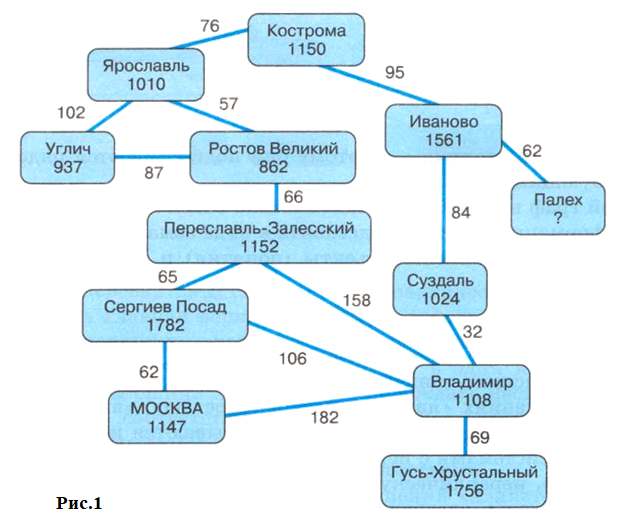 